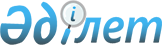 Об утверждении стандартов государственных услуг Министерства энергетики Республики Казахстан в сферах углеводородов и газа и газоснабжения
					
			Утративший силу
			
			
		
					Приказ Министра энергетики Республики Казахстан от 23 февраля 2015 года № 132. Зарегистрирован в Министерстве юстиции Республики Казахстан 5 июня 2015 года № 11279. Утратил силу приказом Министра энергетики Республики Казахстан от 10 апреля 2020 года № 139.
      Сноска. Утратил силу приказом Министра энергетики РК от 10.04.2020 № 139 (вводится в действие по истечении двадцати одного календарного дня после дня его первого официального опубликования).

      Сноска. Заголовок в редакции приказа Министра энергетики РК от 30.11.2018 № 469 (вводится в действие по истечении двадцати одного календарного дня после дня его первого официального опубликования).
      В соответствии с подпунктом 1) статьи 10 Закона Республики Казахстан от 15 апреля 2013 года "О государственных услугах" ПРИКАЗЫВАЮ:
      1. Утвердить прилагаемые:
      1) стандарт государственной услуги "Выдача разрешения на сжигание в факелах сырого газа" согласно приложению 1 к настоящему приказу;
      2) стандарт государственной услуги "Выдача разрешения на создание и размещение морских объектов" согласно приложению 2 к настоящему приказу;
      3) исключен приказом Министра энергетики РК от 30.11.2018 № 469 (вводится в действие по истечении двадцати одного календарного дня после дня его первого официального опубликования).

      4) исключен приказом Министра энергетики РК от 07.03.2017 № 83 (вводится в действие по истечении двадцати одного календарного дня после дня его первого официального опубликования);

      5) исключен приказом Министра энергетики РК от 30.11.2018 № 469 (вводится в действие по истечении двадцати одного календарного дня после дня его первого официального опубликования).


      6) стандарт государственной услуги "Лицензия на проектирование (технологическое) и (или) эксплуатацию горных производств (углеводороды), нефтехимических производств, эксплуатацию магистральных газопроводов, нефтепроводов, нефтепродуктопроводов в сфере углеводородов" согласно приложению 6 к настоящему приказу;
      7) стандарт государственной услуги "Аккредитация газосетевых организаций" согласно приложению 7 к настоящему приказу.
      Сноска. Пункт 1 с изменениями, внесенными приказом Министра энергетики РК от 13.02.2018 № 48 (вводится в действие по истечении двадцати одного календарного дня после дня его первого официального опубликования); от 30.11.2018 № 469 (вводится в действие по истечении двадцати одного календарного дня после дня его первого официального опубликования).


      2. Комитету экологического регулирования, контроля и государственной инспекции в нефтегазовом комплексе Министерства энергетики Республики Казахстан в установленном законодательством Республики Казахстан порядке обеспечить:
      1) государственную регистрацию настоящего приказа в Министерстве юстиции Республики Казахстан;
      2) направление на официальное опубликование копии настоящего приказа в течение десяти календарных дней после его государственной регистрации в Министерстве юстиции Республики Казахстан в периодические печатные издания и в информационно-правовой системе "Әділет";
      3) размещение настоящего приказа на официальном интернет-ресурсе Министерства энергетики Республики Казахстан и интранет-портале государственных органов;
      4) в течение десяти рабочих дней после государственной регистрации настоящего приказа в Министерстве юстиции Республики Казахстан представление в Департамент юридической службы Министерства энергетики Республики Казахстан сведений об исполнении мероприятий, предусмотренных подпунктами 2) и 3) настоящего пункта.
      3. Контроль за исполнением настоящего приказа возложить на курирующего вице-министра энергетики Республики Казахстан.
      4. Настоящий приказ вводится в действие по истечении двадцати  одного календарных дней после дня его первого официального опубликования.
      "СОГЛАСОВАН"   
      Министр   
      по инвестициям и развитию   
      Республики Казахстан   
      ________________ А. Исекешев   
      27 апреля 2015 года
      "СОГЛАСОВАН"   
      Министр   
      национальной экономики   
      Республики Казахстан   
      ________________ Е. Досаев   
      25 апреля 2015 года
      Сноска. Приложение 1 в редакции приказа Министра энергетики РК от 07.03.2017 № 83 (вводится в действие по истечении двадцати одного календарного дня после дня его первого официального опубликования).  Стандарт государственной услуги "Выдача разрешения на сжигание в факелах сырого газа
      Сноска. Заголовок в редакции приказа Министра энергетики РК от 30.11.2018 № 469 (вводится в действие по истечении двадцати одного календарного дня после дня его первого официального опубликования). Глава 1. Общие положения
      1. Государственная услуга "Выдача разрешения на сжигание в факелах сырого газа" (далее – государственная услуга).
      Сноска. Пункт 1 в редакции приказа Министра энергетики РК от 30.11.2018 № 469 (вводится в действие по истечении двадцати одного календарного дня после дня его первого официального опубликования).


      2. Стандарт государственной услуги разработан Министерством энергетики Республики Казахстан (далее – Министерство).
      3. Государственная услуга оказывается Министерством (далее –услугодатель).
      Прием заявлений и выдача результатов оказания государственной услуги осуществляются через веб-портал "электронного правительства" www.egov.kz, www.elicense.kz (далее – портал). Глава 2. Порядок оказания государственной услуги
      4. Срок оказания государственной услуги:
      с момента обращения на портал – 8 (восемь) рабочих дней.
      Услугодатель в течение двух рабочих дней с момента получения документов услугополучателя на выдачу разрешения и (или) приложения к нему проверяет полноту представленных документов. В случае установления факта неполноты представленных документов, услугодатель в указанный срок дает мотивированный отказ в дальнейшем рассмотрении заявления.
      Сноска. Пункт 4 в редакции приказа Министра энергетики РК от 18.11.2019 № 377 (вводится в действие по истечении двадцати одного календарного дня после дня его первого официального опубликования).


      5. Форма оказываемой государственной услуги: электронная (полностью автоматизированная).
      Сноска. Пункт 5 в редакции приказа Министра энергетики РК от 30.11.2018 № 469 (вводится в действие по истечении двадцати одного календарного дня после дня его первого официального опубликования).


      6. Результат оказания государственной услуги – разрешение на сжигание в факелах сырого газа или мотивированный отказ в оказании государственной услуги.
      Сноска. Пункт 6 в редакции приказа Министра энергетики РК от 18.11.2019 № 377 (вводится в действие по истечении двадцати одного календарного дня после дня его первого официального опубликования).


      7. Государственная услуга оказывается бесплатно физическим и юридическим лицам (далее – услугополучатель).
      8. График работы портала круглосуточно, за исключением технических перерывов в связи с проведением ремонтных работ (при обращении услугополучателя после окончания рабочего времени, в выходные и праздничные дни согласно трудовому законодательству Республики Казахстан, прием заявлений и выдача результатов оказания государственной услуги осуществляется следующим рабочим днем).
      9. Перечень документов, необходимых для оказания государственной услуги: 
      1) при проведении испытаний объектов скважины:
      заявление для получения разрешения на сжигание в факелах сырого газа (далее – заявление) по форме согласно приложению 1 к настоящему стандарту государственной услуги, удостоверенное электронной цифровой подписью (далее – ЭЦП) услугополучателя;
      электронная копия утвержденного заявителем плана испытания объектов скважины;
      в случае не проведения работ по испытанию объектов скважины в рамках ранее полученного разрешения заявитель прикрепляет электронную копию подтверждающего документа, объясняющего причины их не проведения.
      2) при пробной эксплуатации месторождения, при технологически неизбежном сжигании газа:
      заявление по форме согласно приложению 1 к настоящему стандарту государственной услуги, удостоверенное ЭЦП услугополучателя;
      Сведения документов, удостоверяющих личность услугополучателя, о государственной регистрации (перерегистрации) юридического лица, содержащихся в государственных информационных системах, услугодатель получает из соответствующих государственных информационных систем через шлюз "электронного правительства".
      При сдаче услугополучателем всех необходимых документов в "личном кабинете" услугополучателя отображается статус о принятии запроса для оказания государственной услуги с указанием даты получения результата государственной услуги.
      Сноска. Пункт 9 в редакции приказа Министра энергетики РК от 30.11.2018 № 469 (вводится в действие по истечении двадцати одного календарного дня после дня его первого официального опубликования).


      10. Отказ в выдаче разрешения осуществляется по следующим основаниям:
      1) установление недостоверности документов, представленных недропользователем (заявителем) для получения разрешения, и (или) данных (сведений), содержащихся в них;
      2) несоответствие недропользователя (заявителя) и (или) представленных материалов, объектов, данных и сведений, необходимых для выдачи разрешения требованиям, установленным нормативными правовыми актами Республики Казахстан;
      3) в отношении недропользователя (заявителя) имеется вступившее в законную силу решение (приговор) суда о запрещении деятельности или отдельных видов деятельности, требующих получения определенных разрешений первой (лицензий) и (или) второй категорий;
      4) в отношении недропользователя (заявителя) имеется вступившее в законную силу решение суда, на основании которого недропользователь лишен специального права, связанного с получением определенных разрешений первой (лицензий) и (или) второй категорий. Глава 3. Порядок обжалования решений, действий (бездействия) центральных государственных органов, а также услугодателя и (или) его должностных лиц по вопросам оказания государственных услуг
      11. Обжалование решений, действий (бездействий) центрального государственного органа, услугодателя и (или) его должностных лиц по вопросам оказания государственных услуг: жалоба подается на имя руководителя услугодателя по адресу: 010000, город Нур-Султан, проспект Кабанбай батыра, 19, блок "А", телефон: 8(7172) 78-68-01.
      Жалоба принимается в письменной форме по почте или в электронном виде либо нарочно через канцелярию Министерства.
      Подтверждением принятия жалобы является регистрация (штамп, входящий номер и дата) в канцелярии Министерства, с указанием фамилии и инициалов лица, принявшего жалобу, срока и места получения ответа на поданную жалобу.
      Жалоба услугополучателя, поступившая в адрес Министерства, подлежит рассмотрению в течение пяти рабочих дней со дня ее регистрации.
      Информацию о порядке обжалования можно получить по телефону единого контакт-центра 1414, 8 800 080 7777.
      При отправке жалобы через портал услугополучателю из "личного кабинета" доступна информация об обращении, которая обновляется в ходе обработки обращения услугодателем (отметки о доставке, регистрации, исполнении, ответ о рассмотрении или отказе в рассмотрении жалобы).
      В случае несогласия с результатами оказанной государственной услуги услуополучатель обращается с жалобой в уполномоченный орган по оценке и контролю за качеством оказания государственных услуг.
      Жалоба услугополучателя, поступившая в адрес уполномоченного органа по оценке и контролю за качеством оказания государственных услуг, рассматривается в течение пятнадцати рабочих дней со дня ее регистрации.
      В жалобе:
      1) физического лица – указываются его фамилия, имя, отчество (при наличии), почтовый адрес;
      2) юридического лица – его наименование, почтовый адрес, исходящий номер и дата.
      Жалоба подписывается услугополучателем.
      Сноска. Пункт 11 в редакции приказа Министра энергетики РК от 18.11.2019 № 377 (вводится в действие по истечении двадцати одного календарного дня после дня его первого официального опубликования).


      12. В случаях несогласия с результатами оказанной государственной услуги услугополучатель обращается в суд в установленном законодательством Республики Казахстан порядке. Глава 4. Иные требования с учетом особенностей оказания государственной услуги, в том числе оказываемой в электронной форме
      13. Адреса мест оказания государственной услуги размещены на интернет-ресурсе www.energo.gov.kz, раздел "Государственные услуги".
      14. Услугополучатель имеет возможность получения государственной услуги в электронной форме через портал при условии наличия ЭЦП.
      15. Услугополучатель имеет возможность получения информации о порядке и статусе оказания государственной услуги в режиме удаленного доступа посредством "личного кабинета" портала, а также единого контакт-центра по вопросам оказания государственных услуг.
      16. Контактные телефоны справочных служб по вопросам оказания государственной услуги указаны на интернет-ресурсе www.energo.gov.kz, раздел "Государственные услуги". Единый контакт-центр по вопросам оказания государственных услуг 1414, 8 800 080 7777.
      17. При оказании государственной услуги через портал доступна версия для слабовидящих.
      Сноска. Стандарт дополнен пунктом 17 в соответствии с приказом Министра энергетики РК от 18.11.2019 № 377 (вводится в действие по истечении двадцати одного календарного дня после дня его первого официального опубликования).

                                     ЗАЯВЛЕНИЕ
                   для получения разрешения на сжигание в факелах сырого газа
      Сноска. Заявление в редакции приказа Министра энергетики РК от 30.11.2018 № 469 (вводится в действие по истечении двадцати одного календарного дня после дня его первого официального опубликования).
      В ______________________________________________________________________________
       (полное наименование уполномоченного органа в области углеводородов)
от _____________________________________________________________________________
             (фамилия, имя, отчество (при наличии) физического лица, индивидуальный
идентификационный номер, полное наименование юридического лица, адрес
местонахождения, бизнес-идентификационный номер, контактные данные (номер телефона, адрес электронной почты)
_______________________________________________________________________________
                   (месторождение (структура); номер скважины*)
_______________________________________________________________________________
       (объем сжигания сырого газа на заявляемый год с указанием периода сжигания
                         (миллион кубических метров)
_______________________________________________________________________________
                         (планируемые сроки проведения работ)
_______________________________________________________________________________
       (название, номер, дата утверждения и срок действия проектного документа для
                         проведения операций по недропользованию)
_______________________________________________________________________________
       (расчет нормативов и объемов сжигания сырого газа согласно Методике расчетов
нормативов и объемов сжигания сырого газа при проведении операций по
недропользованию, утвержденной приказом Министра энергетики Республики Казахстан от
5 мая 2018 года № 164, зарегистрированным в Реестре государственной регистрации нормативных правовых актов № 16961)
       Данные о скважине: *
      * для получения разрешения на сжигание сырого газа при испытании объектов скважин;
      Перечень прилагаемых документов:
      1. ________________________________
      2. ________________________________
      Согласен на использования сведений, составляющих охраняемую законом тайну, содержащихся в информационных системах
      Руководитель организации или уполномоченное лицо (должность
      ________ _____________________________________________________
 (подпись)             (фамилия, имя, отчество  (при наличии))
      Электронная цифровая подпись "___" __________ 20___ года                               ФОРМА СВЕДЕНИЙ
      Сноска. Приложение 2 исключено приказом Министра энергетики РК от 30.11.2018 № 469 (вводится в действие по истечении двадцати одного календарного дня после дня его первого официального опубликования).
      Сноска. Приложение 2 в редакции приказа Министра энергетики РК от 07.03.2017 № 83 (вводится в действие по истечении двадцати одного календарного дня после дня его первого официального опубликования).  Стандарт государственной услуги "Выдача разрешения на создание и размещение морских объектов
      Сноска. Заголовок в редакции приказа Министра энергетики РК от 30.11.2018 № 469 (вводится в действие по истечении двадцати одного календарного дня после дня его первого официального опубликования). Глава 1. Общие положения
      1. Государственная услуга "Выдача разрешения на создание и размещение морских объектов" (далее – государственная услуга).
      Сноска. Пункт 1 в редакции приказа Министра энергетики РК от 30.11.2018 № 469 (вводится в действие по истечении двадцати одного календарного дня после дня его первого официального опубликования).


      2. Стандарт государственной услуги разработан Министерством энергетики Республики Казахстан (далее – Министерство).
      3. Государственная услуга оказывается Министерством (далее –услугодатель).
      Прием заявлений и выдача результатов оказания государственной услуги осуществляются через веб-портал "электронного правительства" www.egov.kz, www.elicense.kz (далее – портал). Глава 2. Порядок оказания государственной услуги
      4. Срок оказания государственной услуги:
      с момента обращения на портал – 13 (тринадцать) рабочих дней.
      Услугодатель в течение двух рабочих дней с момента получения документов услугополучателя проверяет полноту представленных документов. В случае установления факта неполноты представленных документов, услугодатель в указанный срок дает письменный мотивированный отказ в дальнейшем рассмотрении заявления.
      Сноска. Пункт 4 в редакции приказа Министра энергетики РК от 18.11.2019 № 377 (вводится в действие по истечении двадцати одного календарного дня после дня его первого официального опубликования).


      5. Форма оказываемой государственной услуги: электронная (полностью автоматизированная).
      Сноска. Пункт 5 в редакции приказа Министра энергетики РК от 30.11.2018 № 469 (вводится в действие по истечении двадцати одного календарного дня после дня его первого официального опубликования).


      6. Результат оказания государственной услуги – разрешение на создание и размещение морских объектов или мотивированный отказ в оказании государственной услуги.
      Сноска. Пункт 6 в редакции приказа Министра энергетики РК от 18.11.2019 № 377 (вводится в действие по истечении двадцати одного календарного дня после дня его первого официального опубликования).


      7. Государственная услуга оказывается бесплатно физическими юридическим лицам (далее – услугополучатель).
      8. График работы портала круглосуточно, за исключением технических перерывов в связи с проведением ремонтных работ (при обращении услугополучателя после окончания рабочего времени, в выходные и праздничные дни согласно трудовому законодательству Республики Казахстан, прием заявлений и выдача результатов оказания государственной услуги осуществляется следующим рабочим днем).
      9. Перечень документов, необходимых для оказания государственной услуги:
      заявление, указанное в приложении 1 к настоящему стандарту государственной услуги, удостоверенного электронной цифровой подписью (далее – ЭЦП) услугополучателя;
      форма сведений, указанная в приложении 2 к настоящему стандарту государственной услуги.
      Сведения документов, удостоверяющих личность услугополучателя, о государственной регистрации (перерегистрации) юридического лица, содержащихся в государственных информационных системах, услугодатель получает из соответствующих государственных информационных систем через шлюз "электронного правительства".
      При сдаче услугополучателем всех необходимых документов через портал, в "личном кабинете" услугополучателя отображается статус о принятии запроса для оказания государственной услуги с указанием даты получения результата государственной услуги.
      10. Отказ в выдаче разрешения осуществляется по следующим основаниям:
      1) представление недропользователем или заказчиком плавучего оборудования (плавучей буровой установки) документов, содержащих недостоверные сведении;
      2) получение отрицательных ответов от одного из согласующих уполномоченных органов;
      3) в отношении услугополучателя имеется вступившее в законную силу решение (приговор) суда о запрещении деятельности или отдельных видов деятельности, требующих получения определенной государственной услуги;
      4) в отношении услугополучателя имеется вступившее в законную силу решение суда, на основании которого услугополучатель лишен специального права, связанного с получением государственной услуги. Глава 3. Порядок обжалования решений, действий (бездействия) центральных государственных органов, а также услугодателя и (или) его должностных лиц по вопросам оказания государственных услуг
      11. Обжалование решений, действий (бездействий) центрального государственного органа, услугодателя и (или) его должностных лиц по вопросам оказания государственных услуг: жалоба подается на имя руководителя услугодателя по адресу: 010000, город Нур-Султан, проспект Кабанбай батыра, 19, блок "А", телефон: 8(7172) 78-68-01.
      Жалоба принимается в письменной форме по почте или в электронном виде либо нарочно через канцелярию Министерства.
      Подтверждением принятия жалобы является регистрация (штамп, входящий номер и дата) в канцелярии Министерства, с указанием фамилии и инициалов лица, принявшего жалобу, срока и места получения ответа на поданную жалобу.
      Жалоба услугополучателя, поступившая в адрес Министерства, подлежит рассмотрению в течение пяти рабочих дней со дня ее регистрации.
      Информацию о порядке обжалования можно получить по телефону единого контакт-центра 1414, 8 800 080 7777.
      При отправке жалобы через портал услугополучателю из "личного кабинета" доступна информация об обращении, которая обновляется в ходе обработки обращения услугодателем (отметки о доставке, регистрации, исполнении, ответ о рассмотрении или отказе в рассмотрении жалобы).
      В случае несогласия с результатами оказанной государственной услуги услугополучатель обращается с жалобой в уполномоченный орган по оценке и контролю за качеством оказания государственных услуг.
      Жалоба услугополучателя, поступившая в адрес уполномоченного органа по оценке и контролю за качеством оказания государственных услуг, рассматривается в течение пятнадцати рабочих дней со дня ее регистрации.
      В жалобе:
      1) физического лица – указываются его фамилия, имя, отчество (при наличии), почтовый адрес;
      2) юридического лица – его наименование, почтовый адрес, исходящий номер и дата.
      Жалоба подписывается услугополучателем.
      Сноска. Пункт 11 в редакции приказа Министра энергетики РК от 18.11.2019 № 377 (вводится в действие по истечении двадцати одного календарного дня после дня его первого официального опубликования).


      12. В случаях несогласия с результатами оказанной государственной услуги услугополучатель обращается в суд в установленном законодательством Республики Казахстан порядке. Глава 4. Иные требования с учетом особенностей оказания государственной услуги, в том числе оказываемой в электронной форме
      13. Адреса мест оказания государственной услуги размещены на интернет -ресурсе www.energo.gov.kz, раздел "Государственные услуги".
      14. Услугополучатель имеет возможность получения государственной услуги в электронной форме через портал при условии наличия ЭЦП.
      15. Услугополучатель имеет возможность получения информации о порядке и статусе оказания государственной услуги в режиме удаленного доступа посредством "личного кабинета" портала, а также единого контакт-центра по вопросам оказания государственных услуг.
      16. Контактные телефоны справочных служб по вопросам оказания государственной услуги указаны на интернет-ресурсе www.energo.gov.kz, раздел "Государственные услуги". Единый контакт–центр по вопросам оказания государственных услуг 1414, 8 800 080 7777.
      17. При оказании государственной услуги через портал доступна версия для слабовидящих.
      Сноска. Стандарт дополнен пунктом 17 в соответствии с приказом Министра энергетики РК от 18.11.2019 № 377 (вводится в действие по истечении двадцати одного календарного дня после дня его первого официального опубликования).

                                     ЗАЯВЛЕНИЕ
             для получения разрешения на создание и размещение морских объектов
      Сноска. Заявление в редакции приказа Министра энергетики РК от 30.11.2018 № 469 (вводится в действие по истечении двадцати одного календарного дня после дня его первого официального опубликования).
      В _____________________________________________________________________________
                         (полное наименование уполномоченного органа)
От ______________________________________________________________________________
       (фамилия, имя, отчество (при наличии) физического лица, индивидуальный
идентификационный номер, полное наименование юридического лица, адрес
местонахождения, бизнес-идентификационный номер, контактные данные (телефон, электронная почта)
_______________________________________________________________________________
                         (наименование (марка) морского объекта)
_______________________________________________________________________________
       (причина и обоснование необходимости осуществления разведки и (или) добычи
углеводородов на море и внутренних водоемах по созданию и размещению морского
объекта) ________________________________________________________________________
       (сроки и местоположение планируемого морского объекта либо проводимых работ по
созданию и эксплуатацию такого морского объекта)
________________________________________________________________________________
________________________________________________________________________________
                         (прилагаемый перечень документов)
Согласен на использования сведений, составляющих охраняемую законом тайну,
содержащихся в информационных системах
Руководитель организации или доверенное лицо (должность)
__________ _____________________________________________________________________
 (подпись)                         (фамилия, имя, отчество   (при наличии))
Электронная цифровая подпись "___" __________ 20___ года Форма сведений для получения разрешения на создание
и размещение морских объектов
      Сноска. Приложение 2 в редакции приказа Министра энергетики РК от 30.11.2018 № 469 (вводится в действие по истечении двадцати одного календарного дня после дня его первого официального опубликования).
      1. Наименование (марка) морского объекта _________________________________________.
2. Номер и дата контракта на недропользование _____________________________________.
3. Название и дата утверждения проектного документа для проведения операций по
недропользованию, утвержденным в установленном законодательством порядке Республики Казахстан
_______________________________________________________________________________.
4. Цели, назначения и основания создания морского объекта
_______________________________________________________________________________.
5. Обоснование географических координат создаваемого морского объекта в пределах контрактной территории:
1) широта ______________________________________________________________________;
2) долгота ______________________________________________________________________.
6. Информация о судах и иных плавучих средствах, которые предполагается использовать
при выполнении работ по созданию морского объекта:
1) количество судов и плавучих средств ____________________________________________;
2) наименование судов и плавучих средств _________________________________________.
7. Дата начала и окончания создания морского объекта _______________________________.
8. Информация о средствах связи (мощность радиопередатчика, частоты,  иные сведения),
которые будут использоваться при эксплуатации морского объекта
______________________________________________________________________________.
9. Мероприятия, планируемые при создании и размещении морского объекта:
1) по предупреждению или снижению возможного ущерба окружающей среде, включая
создание замкнутых систем технического водоснабжения, плавучих или стационарных
очистных сооружений и средств для приема нефтесодержащих вод и других вредных
веществ _______________________________________________________________________;
2) по предотвращению и ликвидации аварийных ситуаций на морском объекте
_______________________________________________________________________________;
3) по обеспечению безопасности мореплавания и полетов летательных аппаратов, а также по
сохранению среды обитания, условий размножения, путей миграции, мест концентрации рыб
и других водных животных _______________________________________________________.
10. Основные гидрологические и гидрогеологические характеристики предполагаемого
месторасположения морского объекта, предполагаемый объем забора и (или) использования
поверхностных вод, сбрасываемых сточных вод, забираемых подземных вод
_______________________________________________________________________________. Стандарт государственной услуги
"Выдача разрешений на бурение поисковой, разведочной, эксплуатационной скважины или иной скважины на море"
      Сноска. Приложение 3 исключено приказом Министра энергетики РК от 30.11.2018 № 469 (вводится в действие по истечении двадцати одного календарного дня после дня его первого официального опубликования). Стандарт государственной услуги
"Выдача разрешений на нагнетание попутного и природного
газа для поддержания внутрипластового давления"
      Сноска. Стандарт исключен приказом Министра энергетики РК от 07.03.2017 № 83 (вводится в действие по истечении двадцати одного календарного дня после дня его первого официального опубликования). Стандарт государственной услуги
"Выдача разрешений на работы по строительству, монтажу или прокладке нефтегазопроводов на море"
      Сноска. Приложение 5 исключено приказом Министра энергетики РК от 30.11.2018 № 469 (вводится в действие по истечении двадцати одного календарного дня после дня его первого официального опубликования).
      Сноска. Приложение 6 в редакции приказа Министра энергетики РК от 07.03.2017 № 83 (вводится в действие по истечении двадцати одного календарного дня после дня его первого официального опубликования).  Стандарт государственной услуги "Лицензия на проектирование (технологическое) и (или) эксплуатацию горных производств (углеводороды), нефтехимических производств, эксплуатацию магистральных газопроводов, нефтепроводов, нефтепродуктопроводов в сфере углеводородов
      Сноска. Заголовок в редакции приказа Министра энергетики РК от 30.11.2018 № 469 (вводится в действие по истечении двадцати одного календарного дня после дня его первого официального опубликования). Глава 1. Общие положения
      1. Государственная услуга "Лицензия на проектирование (технологическое) и (или) эксплуатацию горных производств (углеводороды), нефтехимических производств, эксплуатацию магистральных газопроводов, нефтепроводов, нефтепродуктопроводов в сфере углеводородов" (далее – государственная услуга).
      Сноска. Пункт 1 в редакции приказа Министра энергетики РК от 30.11.2018 № 469 (вводится в действие по истечении двадцати одного календарного дня после дня его первого официального опубликования).


      2. Стандарт государственной услуги разработан Министерством энергетики Республики Казахстан (далее – Министерство).
      3. Государственная услуга оказывается Министерством (далее – услугодатель).
      Прием документов и выдача результатов оказания государственной услуги осуществляются через веб-портал "электронного правительства" www.egov.kz, www.elicense.kz (далее – портал). Глава 2. Порядок оказания государственной услуги
      4. Срок оказания государственной услуги при обращении на портал с момента подачи документов услугодателю:
      при выдаче лицензии и (или) приложения к лицензии – 15 (пятнадцать) рабочих дней; 
      при переоформлении лицензии и (или) приложения к лицензии – 3 (три) рабочих дня;
      услугодатель в течение двух рабочих дней с момента получения документов услугополучателя проверяет полноту представленных документов и (или) данных, содержащихся в форме сведений. В случае установления факта неполноты представленных документов и (или) данных, содержащихся в форме сведений, услугодатель в указанный срок дает письменный мотивированный отказ в дальнейшем рассмотрении заявления.
      Сноска. Пункт 4 в редакции приказа Министра энергетики РК от 30.11.2018 № 469 (вводится в действие по истечении двадцати одного календарного дня после дня его первого официального опубликования).


      5. Форма оказываемой государственной услуги: электронная (полностью автоматизированная).
      Сноска. Пункт 5 в редакции приказа Министра энергетики РК от 30.11.2018 № 469 (вводится в действие по истечении двадцати одного календарного дня после дня его первого официального опубликования).


      6. Результат оказания государственной услуги – лицензия и (или) приложение к лицензии, переоформление лицензии и (или) приложение к лицензии на проектирование (технологическое) и (или) эксплуатацию горных производств (углеводороды), нефтехимических производств, эксплуатацию магистральных газопроводов, нефтепроводов, нефтепродуктопроводов в сфере углеводородов либо мотивированный ответ об отказе в оказании государственной услуги в случаях и по основаниям, предусмотренным пунктом 10 настоящего стандарта государственной услуги.
      Форма предоставления результата оказания государственной услуги: электронная.
      Результат оказания государственной услуги также направляется в "личный кабинет" услугополучателя в форме электронного документа, подписанного электронной цифровой подписью (далее – ЭЦП) уполномоченного лица услугодателя.
      Сноска. Пункт 6 в редакции приказа Министра энергетики РК от 30.11.2018 № 469 (вводится в действие по истечении двадцати одного календарного дня после дня его первого официального опубликования).


      7. Государственная услуга оказывается на платной основе физическим и юридическим лицам (далее – услугополучатель). При оказании государственной услуги в бюджет по месту нахождения услугополучателя уплачивается лицензионный сбор за право занятия отдельными видами деятельности:
      1) лицензионный сбор при выдаче лицензии за право занятия составляет по: 
      проектированию (технологическому) горных производств (углеводороды) – 10 месячных расчетных показателей (далее – МРП);
      эксплуатации горных производств (углеводороды), нефтехимических производств, эксплуатации магистральных газопроводов, нефтепроводов, нефтепродуктопроводов в сфере углеводородов – 100 МРП;
      2) лицензионный сбор за переоформление лицензии составляет 10 % от ставки при выдаче лицензии.
      Оплата производится в наличной и безналичной форме через банки второго уровня и организации, осуществляющие отдельные виды банковских операций, а также через портал оплата может осуществляться по средствам платежного шлюза "электронного правительства" (далее – ПШЭП).
      Сноска. Пункт 7 в редакции приказа Министра энергетики РК от 13.02.2018 № 48 (вводится в действие по истечении двадцати одного календарного дня после дня его первого официального опубликования); с изменением, внесенным приказом Министра энергетики РК от 30.11.2018 № 469 (вводится в действие по истечении двадцати одного календарного дня после дня его первого официального опубликования).


      8. График работы портала – круглосуточно, за исключением технических перерывов, связанных с проведением ремонтных работ (при обращении услугополучателя после окончания рабочего времени, в выходные и праздничные дни согласно трудовому законодательству Республики Казахстан, прием заявлений и выдача результатов оказания государственной услуги осуществляется следующим рабочим днем).
      9. Перечень документов, необходимых для оказания государственной услуги при обращении услугополучателя (либо уполномоченного представителя: юридического лица по документу, подтверждающий полномочия; физического лица по нотариально заверенной доверенности):
      1) для получения лицензии и (или) приложения к лицензии при обращении услугополучателя:
      заявление, удостоверенное ЭЦП услугополучателя;
      электронная копия документа, подтверждающего уплату в бюджет лицензионного сбора, за исключением оплаты через ПШЭП;
      форма сведений согласно приложению 1 к настоящему стандарту государственной услуги;
      2) для получения приложения к лицензии в рамках вида деятельности, на который имеется лицензия:
      заявление, удостоверенное ЭЦП услугополучателя;
      форма сведений согласно приложению 1 к настоящему стандарту государственной услуги;
      3) для переоформления лицензии и (или) приложения к лицензии:
      заявление, удостоверенное ЭЦП услугополучателя;
      электронная копия документа, подтверждающего уплату в бюджет лицензионного сбора при переоформлении лицензий за исключением оплаты через ПШЭП;
      электронная копия документов, содержащих информацию об изменениях, послуживших основанием для переоформления лицензии и (или) приложения к лицензии, за исключением документов, информация из которых содержится в государственных информационных системах;
      Сведения о документах, удостоверяющих личность, о государственной регистрации (перерегистрации) юридического лица, о лицензии, об оплате в бюджет суммы сбора (в случае оплаты через ПШЭП) услугодатель получает из соответствующих государственных информационных систем через шлюз "электронного правительство".
      Услугополучатель, являющийся иностранным юридическим лицом, иностранцем или лицом без гражданства, при отсутствии у него справки о государственной регистрации (перерегистрации) юридического лица – для юридического лица или документа, удостоверяющего личность – для физического лица (для идентификации) представляет другие документы, содержащие аналогичные сведения об услугополучателе.
      При обращении через портал услугополучателю в "личный кабинет" направляется статус о принятии запроса для оказания государственную услугу, а также уведомление с указанием даты и времени получения результата государственной услуги.
      На портале прием электронного запроса осуществляется в "личном кабинете" услугополучателя.
      Если лицензия и (или) приложение к лицензии были выданы в бумажной форме, лицензиат вправе по заявлению перевести их в электронный формат и получить электронную форму лицензии и (или) приложение к лицензии.
      Сноска. Пункт 9 в редакции приказа Министра энергетики РК от 30.11.2018 № 469 (вводится в действие по истечении двадцати одного календарного дня после дня его первого официального опубликования).


      10. Основаниями для отказа в оказании государственной услуги являются:
      1) занятие видом деятельности запрещено законами Республики Казахстан для данной категории физических или юридических лиц;
      2) не внесен лицензионный сбор;
      3) заявитель не соответствует квалификационным требованиям;
      4) лицензиаром получен ответ от соответствующего согласующего государственного органа о несоответствии заявителя предъявляемым при лицензировании требованиям;
      5) в отношении заявителя имеется вступившее в законную силу решение (приговор) суда о приостановлении или запрещении деятельности или отдельных видов деятельности, подлежащих лицензированию;
      6) судом на основании представления судебного исполнителя временно запрещено выдавать заявителю-должнику лицензию. Глава 3. Порядок обжалования решений, действий (бездействий) центральных государственных органов, а также услугодателя и (или) его должностных лиц, Государственной корпорацией и (или) его работников по вопросам оказания государственных услуг
      11. Обжалование решений, действий (бездействий) центрального государственного органа, услугодателя и (или) его должностных лиц по вопросам оказания государственных услуг: жалоба подается на имя руководителя услугодателя по адресу: 010000, город Нур-Султан, проспект Кабанбай батыра, 19, блок "А", телефон: 8(7172) 78-68-01.
      Жалоба принимается в письменной форме по почте или в электронном виде либо нарочно через канцелярию Министерства.
      Подтверждением принятия жалобы является регистрация (штамп, входящий номер и дата) в канцелярии Министерства, с указанием фамилии и инициалов лица, принявшего жалобу, срока и места получения ответа на поданную жалобу.
      Жалоба услугополучателя, поступившая в адрес Министерства, подлежит рассмотрению в течение пяти рабочих дней со дня ее регистрации.
      Информацию о порядке обжалования можно получить по телефону единого контакт-центра 1414, 8 800 080 7777.
      При отправке жалобы через портал услугополучателю из "личного кабинета" доступна информация об обращении, которая обновляется в ходе обработки обращения услугодателем (отметки о доставке, регистрации, исполнении, ответ о рассмотрении или отказе в рассмотрении жалобы).
      В случае несогласия с результатами оказанной государственной услуги услуополучатель обращается с жалобой в уполномоченный орган по оценке и контролю за качеством оказания государственных услуг.
      Жалоба услугополучателя, поступившая в адрес уполномоченного органа по оценке и контролю за качеством оказания государственных услуг, рассматривается в течение пятнадцати рабочих дней со дня ее регистрации.
      В жалобе:
      1) физического лица – указываются его фамилия, имя, отчество (при наличии), почтовый адрес;
      2) юридического лица – его наименование, почтовый адрес, исходящий номер и дата.
      Жалоба подписывается услугополучателем.
      Сноска. Пункт 11 в редакции приказа Министра энергетики РК от 18.11.2019 № 377 (вводится в действие по истечении двадцати одного календарного дня после дня его первого официального опубликования).


      12. В случаях несогласия с результатами оказанной государственной услуги услугополучатель обращается в суд в установленном законодательством Республики Казахстан порядке. Глава 4. Иные требования с учетом особенностей оказания государственной услуги, в том числе оказываемой в электронной форме
      13. Адреса мест оказания государственной услуги размещены на:
      1) интернет-ресурсе Министерства: www.energo.gov.kz в разделе "Государственные услуги";
      2) портале.
      14. Услугополучатель имеет возможность получения государственной услуги в электронной форме через портал при условии наличия ЭЦП.
      15. Услугополучатель имеет возможность получения информации о порядке и статусе оказания государственной услуги в режиме удаленного доступа посредством "личного кабинета" портала, а также единого контакт-центра по вопросам оказания государственных услуг.
      16. Контактные телефоны справочных служб услугодателя по вопросам оказания государственной услуги указаны на интернет-ресурсе www.energo.gov.kz в разделе "Государственные услуги". Единый контакт-центр по вопросам оказания государственных услуг: 1414, 8 800 080 7777.
      17. При оказании государственной услуги через портал доступна версия для слабовидящих.
      Сноска. Стандарт дополнен пунктом 17 в соответствии с приказом Министра энергетики РК от 18.11.2019 № 377 (вводится в действие по истечении двадцати одного календарного дня после дня его первого официального опубликования).


      Сноска. Приложение 1 в редакции приказа Министра энергетики РК от 30.11.2018 № 469 (вводится в действие по истечении двадцати одного календарного дня после дня его первого официального опубликования).                   Форма сведений к квалификационным требованиям и перечню
                   документов, подтверждающих соответствие им, для осуществления
                               деятельности в сфере углеводородов
      1. О наличии технологического регламента (не требуется для деятельности по:
составлению проектных документов; технологических регламентов;
технико-экономического обоснования проектов для месторождений углеводородов;
эксплуатации магистральных газопроводов, нефтепроводов, нефтепродуктопроводов):
_______________________________________________________________________________;
(наименование и дата утверждения технологического регламента на заявленный подвид деятельности)
2. О наличии производственной базы (здания, нежилого помещения) на праве собственности
или ином законном основании (не распространяется на подвид деятельности "эксплуатация
магистральных газопроводов, нефтепроводов, нефтепродуктопроводов"):
_______________________________________________________________________________;
(наименование, номер и дата документов, подтверждающих наличие производственной базы
(здания, нежилого помещения) с указанием арендодателя и сроков аренды/доверительного
управления, идентификационных характеристик  объекта недвижимости)
3. Для деятельности по проектированию (технологическому) и (или) эксплуатации горных
производств (углеводороды), нефтехимических производств, эксплуатации магистральных
газопроводов, нефтепроводов, нефтепродуктопроводов в сфере углеводородов наличие на
праве собственности или ином законном основании для заявленных подвидов деятельности:
1) для добычи нефти, газа, нефтегазоконденсата:
_______________________________________________________________________________;
(наименование основных инженерных сооружений и установок, указанных в технологическом регламенте)
2) для ведения технологических работ (промысловые исследования;
сейсморазведочные работы; геофизические работы) на месторождениях углеводородов: для промысловых исследований:
_______________________________________________________________________________;
(наименование, марка, год выпуска, серийный номер завода-изготовителя скважинных
приборов и (или) оборудования, указанных в технологическом регламенте) для геофизических работ:
_______________________________________________________________________________;
(наименование, марка, год выпуска, серийный номер завода-изготовителя скважинных
приборов, наземной аппаратуры для регистрации показаний приборов, лебедки для
спускоподъемных операций в скважине, оборудования, указанных в технологическом
регламенте) для сейсморазведочных работ:
_______________________________________________________________________________;
(наименование, марка, год выпуска серийный номер завода-изготовителя сейсмостанции и
(или) сейсморазведочного оборудования, указанных в технологическом регламенте)
3) для прострелочно-взрывных работ в нефтяных; газовых; газоконденсатных;
нагнетательных скважинах:
_______________________________________________________________________________;
(наименование, номер и дата разрешения на постоянное применение взрывчатых веществ и изделий на их основе)
_______________________________________________________________________________;
(номер и дата договора с организацией, имеющей разрешение на постоянное применение
взрывчатых веществ и изделий на их основе)* *в случае наличия у организации разрешения
на постоянное применение взрывчатых веществ и изделий на их основе вторая строка
настоящего абзаца не заполняется;
_______________________________________________________________________________;
(наименование, марка, год выпуска, серийный номер завода-изготовителя перфорационного
оборудования или системы, указанных в технологическом регламенте)
4) для бурения скважин на месторождениях углеводородов на суше; на море; на внутренних водоемах:
_______________________________________________________________________________;
(наименование, марка, год выпуска, серийный номер завода-изготовителя буровой
установки, противовыбросового оборудования и другого оборудования, указанных в
технологическом регламенте)
5) для подземного ремонта (текущего; капитального) скважин на месторождениях:
______________________________________________________________________________;
(наименование, марка, год выпуска, серийный номер завода-изготовителя установки по
ремонту скважин, противовыбросового оборудования и другого оборудования, указанных в
технологическом регламенте)
6) для цементации; испытания; освоения, опробования скважин на месторождениях углеводородов:
_______________________________________________________________________________;
(наименование, марка, год выпуска, серийный номер завода-изготовителя установки и (или)
специализированной техники, указанных в технологическом регламенте)
7) для консервации; ликвидации скважин на месторождениях углеводородов:
_______________________________________________________________________________;
(наименование, марка, год выпуска, серийный номер завода-изготовителя установки и
оборудования для консервации и ликвидации, указанных в технологическом регламенте)
8) для повышения нефтеотдачи нефтяных пластов и увеличения производительности скважин:
_______________________________________________________________________________;
(наименование, марка, год выпуска, серийный номер завода-изготовителя 
специализированной техники и (или) оборудования, указанных в технологическом
регламенте)
9) для работ по предотвращению и ликвидации разливов на месторождениях
углеводородов на суше; на море:
_______________________________________________________________________________;
(наименование, марка, год выпуска, серийный номер завода-изготовителя
специализированной техники и (или) оборудования для сбора нефти на суше;
нефтесборного устройства на море, плавающих резервуаров и боновых заграждений,
указанных в технологическом регламенте) 
10) для эксплуатации нефтехимических производств: о наличии основных технологических установок и оборудования
______________________________________________________________________________;
(наименование, марка, год выпуска, серийный номер завода-изготовителя основных
технологических установок и оборудования, указанных в технологическом регламенте) о
наличии специально оборудованных складов
______________________________________________________________________________;
(наименования специально оборудованных складов) о наличии аккредитованной
лаборатории или договора на обслуживание с аккредитованной лабораторией
______________________________________________________________________________;
(номер и дата выдачи аттестата аккредитации на лабораторию по контролю соответствия
продукции стандартам, нормам и техническим условиям)
______________________________________________________________________________;
номер и дата договора на обслуживание с аккредитованной лабораторией по контролю
соответствия продукции стандартам, нормам и техническим условиям)** **в случае наличия
у организации собственной лаборатории вторая строка абзаца  четыре не заполняется;
11) для составления проектных документов, технологических регламентов, технико-
экономического обоснования проектов для месторождений углеводородов:
_______________________________________________________________________________;
(наименование лицензионного программного обеспечения; номер и дата документа,
подтверждающего законное право использования лицензионного программного обеспечения)
_______________________________________________________________________________;
(наименование, марка и количество используемых компьютеров, принтера, плоттера,
скважинных приборов для промысловых исследований)
4. Для эксплуатации магистральных газопроводов, нефтепроводов, нефтепродуктопроводов
наличие на праве собственности или ином законном основании:
1) магистральных газопроводов, нефтепроводов, нефтепродуктопроводов
_______________________________________________________________________________;
(наименование, номер и дата документов, подтверждающих наличие магистральных
газопроводов, нефтепроводов, нефтепродуктопроводов с указанием протяженности
линейной части магистральных газопроводов, нефтепроводов, нефтепродуктопроводов)
2) приборов и оборудования, обеспечивающих эксплуатацию магистральных газопроводов,
нефтепроводов, нефтепродуктопроводов, которые используются в зависимости от
технических требований, необходимых для выполнения  заявленных работ подвида деятельности
______________________________________________________________________________;
                   (наименование приборов и оборудования)
3) для технического диагностирования магистральных трубопроводов
______________________________________________________________________________;
                   (наименование диагностических приборов)
4) для технического обслуживания магистральных трубопроводов
_______________________________________________________________________________;
       (наименование контрольно-измерительных приборов, инструментов, оборудования)
5) программ по реконструкции, модернизации действующих производственных объектов с
использованием современного оборудования и технологий; планов (программ) выполнения ремонтных работ
_______________________________________________________________________________;
             (наименование и дата утверждения программ и планов)
5. Служб и (или) ответственных лиц, обеспечивающих:
1) эксплуатацию и техническое обслуживание установок, машин, механизмов, приборов, оборудования;
2) безопасность труда;
3) охрану окружающей среды;
4) метрологический контроль;
5) соблюдение технологического процесса и выпуска продукции заданного качества
(распространяется только на подвид деятельности "эксплуатация нефтехимических производств");
6) соблюдение технологического процесса эксплуатации магистральных газопроводов,
нефтепроводов, нефтепродуктопроводов (распространяется только на подвид деятельности
"эксплуатация магистральных газопроводов, нефтепроводов, нефтепродуктопроводов"):
_______________________________________________________________________________;
       (номер и дата приказов о создании служб и (или) назначении ответственных лиц)
6. Информация о наличии квалифицированного состава, отвечающего соответствующему
образовательному уровню:
1) технического руководителя, назначенного приказом работодателя – с высшим
техническим образованием в сфере нефти и газа и опытом практической работы в указанной
сфере - не менее 3 лет;
2) специалистов – не менее 50% от общей численности с высшим техническим  или средним
специальным образованием, соответствующих занимаемой должности
_______________________________________________________________________________.
       (информацию по каждому из работников: фамилия, имя, отчество (при наличии),
наименование учебного заведения, номер и дата документа об образовании, специальность
по образованию и квалификация, должность, стаж работы по специальности в
соответствующей сфере для технического руководителя (согласно документам,
подтверждающим трудовую деятельность, в соответствии  со статьей 35 Трудового кодекса
Республики Казахстан от 23 ноября 2015 года)
      Сноска. Приложение 7 в редакции приказа Министра энергетики РК от 07.03.2017 № 83 (вводится в действие по истечении двадцати одного календарного дня после дня его первого официального опубликования). Стандарт государственной услуги
"Аккредитация газосетевых организаций" Глава 1. Общие положения
      1. Государственная услуга "Аккредитация газосетевых организаций" (далее – государственная услуга).
      2. Стандарт государственной услуги разработан Министерством энергетики Республики Казахстан (далее – Министерство).
      3. Государственная услуга оказывается Министерством (далее –услугодатель).
      Прием документов и выдача результатов оказания государственной услуги осуществляются через веб-портал "электронного правительства" www.egov.kz, www.elicense.kz (далее – портал). Глава 2. Порядок оказания государственной услуги
      4. Срок оказания государственной услуги при обращении на портал с момента подачи документов услугодателю:
      1) при выдаче свидетельства об аккредитации газосетевых организаций (далее – свидетельство) – 15 (пятнадцать) рабочих дней;
      2) при переоформлении свидетельства, в случаях:
      изменения адреса газонаполнительной станции газосетевой организации – 5 (пять) рабочих дней;
      прекращения владения одной из газонаполнительных станций на праве собственности или ином законном основании, если у газосетевой организации имеется в наличии две и более газонаполнительных станций – 5 (пять) рабочих дней;
      включения в учетные данные газосетевой организации дополнительной газонаполнительной станции, соответствующей разрешительным требованиям – 15 (пятнадцать) рабочих дней;
      3) при внесении сведений посредством государственной информационной системы разрешений и уведомлений (далее – ИС) в Реестр газосетевых организаций (далее – Реестр), при подтверждении продления эксплуатации газонаполнительной станции на основании договора аренды или доверительного управления (далее – договор аренды) до окончания срока его аренды – 7 (семь) рабочих дней.
      Услугодатель в течение двух рабочих дней с момента получения документов услугополучателя проверяет полноту представленных документов. В случае установления факта неполноты представленных документов и (или) данных, содержащихся в форме сведений, услугодатель в указанный срок дает письменный мотивированный отказ в дальнейшем рассмотрении заявления.
      Сноска. Пункт 4 в редакции приказа Министра энергетики РК от 18.11.2019 № 377 (вводится в действие по истечении двадцати одного календарного дня после дня его первого официального опубликования).


      5. Форма оказания государственной услуги: электронная.
      6. Результат оказания государственной услуги – свидетельство, переоформленное свидетельство, внесение сведений в Реестр, либо мотивированный отказ в оказании государственной услуги.
      Форма предоставления результата оказания государственной услуги: электронная.
      Сноска. Пункт 6 в редакции приказа Министра энергетики РК от 29.01.2019 № 30 (вводится в действие по истечении двадцати одного календарного дня после дня его первого официального опубликования).


      7. Государственная услуга оказывается бесплатно юридическим лицам (далее – услугополучатель).
      8. График работы портала – круглосуточно, за исключением технических перерывов, связанных с проведением ремонтных работ (при обращении услугополучателя после окончания рабочего времени, в выходные и праздничные дни согласно трудовому законодательству Республики Казахстан, прием заявлений и выдача результатов оказания государственной услуги осуществляется следующим рабочим днем).
      9. Перечень документов, необходимых для оказания государственной услуги при обращении услугополучателя:
      1) для получения свидетельства:
      заявление для получения свидетельства по форме согласно приложению 1 к настоящему стандарту государственной услуги, удостоверенной электронной цифровой подписью (далее – ЭЦП) услугополучателя;
      форму сведений к разрешительным требованиям к газосетевым организациям и перечню документов, подтверждающих соответствие им, для осуществления деятельности в сфере газа и газоснабжения согласно приложению 2 к настоящему стандарту государственной услуги;
      2) для переоформления свидетельства, в случаях:
      изменения адреса газонаполнительной станции газосетевой организации:
      заявление на переоформление свидетельства по форме согласно приложению 3 к настоящему стандарту государственной услуги, удостоверенного ЭЦП услугополучателя;
      электронные копии документов, содержащих информацию об изменениях, послуживших основанием для переоформления свидетельства;
      прекращения владения одной из газонаполнительных станций на праве собственности или ином законном основании, если у газосетевой организации имеется в наличии две и более газонаполнительных станций:
      заявление на переоформление свидетельства по форме согласно приложению 3 к настоящему стандарту государственной услуги, с указанием адреса газонаполнительной станции, на которую прекращено его владение, удостоверенного ЭЦП услугополучателя;
      включения в учетные данные газосетевой организации дополнительной газонаполнительной станции соответствующей разрешительным требованиям:
      заявление на переоформление свидетельства по форме согласно приложению 3 к настоящему стандарту государственной услуги, удостоверенного ЭЦП услугополучателя; 
      форму сведений к разрешительным требованиям к газосетевым организациям и перечню документов, подтверждающих соответствие им, для осуществления деятельности в сфере газа и газоснабжения согласно приложению 2 к настоящему стандарту государственной услуги;
      3) для внесения сведений в Реестр посредством ИС, в случае если газосетевая организация продлевает эксплуатацию газонаполнительной станции на основании договора аренды, то до окончания срока его аренды газосетевая организация представляет в уполномоченный орган электронные копии документов:
      договора аренды на новый срок либо о его продлении;
      акты приема-передачи имущества согласно договору аренды;
      справки с портала электронного правительства о зарегистрированных правах (обременениях) на недвижимое имущество и его технических характеристиках арендодателя, выданное не менее чем за два дня до подачи документов, указанных во втором и третьем абзаце настоящего подпункта.
      Сведения о документах, удостоверяющих личность, о государственной регистрации (перерегистрации) юридического лица услугодатель получает из соответствующих государственных информационных систем через шлюз "электронного правительства". 
      При обращении через портал услугополучателю в "личный кабинет" направляется статус о принятии запроса на государственную услугу, а также уведомление с указанием даты и времени получения результата государственной услуги.
      На портале прием электронного запроса осуществляется в "личном кабинете" услугополучателя.
      Ответственность за достоверность сведений, указанных в заявлении и форме сведений, несет сам услугополучатель.
      Сноска. Пункт 9 в редакции приказа Министра энергетики РК от 29.01.2019 № 30 (вводится в действие по истечении двадцати одного календарного дня после дня его первого официального опубликования).


      10. Отказ в выдаче разрешения осуществляется по следующим основаниям:
      1) установление недостоверности документов, представленных услугополучателем для получения государственной услуги, и (или) данных (сведений), содержащихся в них;
      2) несоответствие услугополучателя и (или) представленных материалов, объектов, данных и сведений, необходимых для оказания государственной услуги, требованиям, установленным нормативными правовыми актами Республики Казахстан;
      3) отрицательное заключение проверки;
      4) в отношении услугополучателя имеется вступившее в законную силу решение (приговор) суда о запрещении деятельности или отдельных видов деятельности, требующих получения определенной государственной услуги;
      5) в отношении услугополучателя имеется вступившее в законную силу решение суда, на основании которого услугополучатель лишен специального права, связанного с получением государственной услуги. Глава 3. Порядок обжалования решений, действий (бездействий) центральных государственных органов, а также услугодателя и (или) его должностных лиц по вопросам оказания государственных услуг
      11. Обжалование решений, действий (бездействий) центрального государственного органа, услугодателя и (или) его должностных лиц по вопросам оказания государственных услуг: жалоба подается на имя руководителя услугодателя по адресу: 010000, город Нур-Султан, проспект Кабанбай батыра, 19, блок "А", телефон: 8(7172) 78-68-01.
      Жалоба принимается в письменной форме по почте или в электронном виде либо нарочно через канцелярию Министерства.
      Подтверждением принятия жалобы является регистрация (штамп, входящий номер и дата) в канцелярии Министерства, с указанием фамилии и инициалов лица, принявшего жалобу, срока и места получения ответа на поданную жалобу.
      Жалоба услугополучателя, поступившая в адрес Министерства, подлежит рассмотрению в течение пяти рабочих дней со дня ее регистрации.
      Информацию о порядке обжалования можно получить по телефону единого контакт-центра 1414, 8 800 080 7777.
      При отправке жалобы через портал услугополучателю из "личного кабинета" доступна информация об обращении, которая обновляется в ходе обработки обращения услугодателем (отметки о доставке, регистрации, исполнении, ответ о рассмотрении или отказе в рассмотрении жалобы).
      В случае несогласия с результатами оказанной государственной услуги услуополучатель обращается с жалобой в уполномоченный орган по оценке и контролю за качеством оказания государственных услуг.
      Жалоба услугополучателя, поступившая в адрес уполномоченного органа по оценке и контролю за качеством оказания государственных услуг, рассматривается в течение пятнадцати рабочих дней со дня ее регистрации.
      В жалобе:
      1) физического лица – указываются его фамилия, имя, отчество (при наличии), почтовый адрес;
      2) юридического лица – его наименование, почтовый адрес, исходящий номер и дата.
      Жалоба подписывается услугополучателем.
      Сноска. Пункт 11 в редакции приказа Министра энергетики РК от 18.11.2019 № 377 (вводится в действие по истечении двадцати одного календарного дня после дня его первого официального опубликования).


      12. В случаях несогласия с результатами оказанной государственной услуги услугополучатель обращается в суд в установленном законодательством Республики Казахстан порядке. Глава 4. Иные требования с учетом особенностей оказания государственной услуги, в том числе оказываемой в электронной форме
      13. Адреса мест оказания государственной услуги размещены на интернет-ресурсе www.energo.gov.kz, раздел "Государственные услуги".
      14. Услугополучатель имеет возможность получения государственной услуги в электронной форме через портал при условии наличия ЭЦП.
      15. Услугополучатель имеет возможность получения информации о порядке и статусе оказания государственной услуги в режиме удаленного доступа посредством "личного кабинета" портала, а также единого контакт-центра по вопросам оказания государственных услуг.
      16. Контактные телефоны справочных служб услугодателя по вопросам оказания государственной услуги указаны на интернет-ресурсе www.energo.gov.kz в разделе "Государственные услуги". Единый контакт-центр по вопросам оказания государственных услуг: 1414, 8 800 080 7777.
      17. Особенности оказания государственной услуги услогополучателям (их представителям) с ограниченными возможностями при их обращении к услугодателю: здание "Дом министерств" оборудовано отдельным входом для людей с ограниченными возможностями, расположенный между четырнадцатым и пятнадцатым подъездами.
      Сноска. Стандарт дополнен пунктом 17 в соответствии с приказом Министра энергетики РК от 29.01.2019 № 30 (вводится в действие по истечении двадцати одного календарного дня после дня его первого официального опубликования).


      18. При оказании государственной услуги через портал доступна версия для слабовидящих.
      Сноска. Стандарт дополнен пунктом 18 в соответствии с приказом Министра энергетики РК от 18.11.2019 № 377 (вводится в действие по истечении двадцати одного календарного дня после дня его первого официального опубликования).

 Заявление для получения свидетельства об аккредитации газосетевых организаций
      Сноска. Приложение 1 в редакции приказа Министра энергетики РК от 29.01.2019 № 30 (вводится в действие по истечении двадцати одного календарного дня после дня его первого официального опубликования).
      ________________________________________________________________________________
                               (наименование юридического лица)
      просит выдать свидетельство об аккредитации газосетевых организаций __________________
      ________________________________________________________________________________
             (бизнес-идентификационный номер, номер и дата государственной регистрации/перерегистрации юридического лица)
      ________________________________________________________________________________
                         (местонахождение газонаполнительной станции)
      Форма сведений к разрешительным требованиям к газосетевым организациям и перечень документов, подтверждающих соответствие им, для осуществления деятельности в сфере газа и газоснабжения прилагается.
      Достоверность сведений, содержащихся в заявлении и форме сведений подтверждаю.
      Согласен на использование сведений, составляющих охраняемую законом тайну, содержащихся в информационных системах.
      Руководитель организации или уполномоченный представитель (должность, фамилия, имя, отчество (при наличии))  Форма сведений к разрешительным требованиям к газосетевым организациям и перечню документов, подтверждающих соответствие им, для осуществления деятельности в сфере газа и газоснабжения
      Сноска. Приложение21 в редакции приказа Министра энергетики РК от 29.01.2019 № 30 (вводится в действие по истечении двадцати одного календарного дня после дня его первого официального опубликования).
      1. Информация о наличии на праве собственности или ином законном основании производственно-технической базы _________________ (указать технические паспорта на объекты недвижимости, справки с портала электронного правительства о зарегистрированных правах (обременениях) на недвижимое имущество и его технических характеристиках; договора аренды или договора доверительного управления газонаполнительной станции и групповых резервуарных установок (при наличии), с указанием сроков аренды или договора доверительного управления (указать номера и даты выдачи/подписания/регистрации указанных документов)).
      2. Информация о наличии газонаполнительной станции на территории которой расположены________________________________________ (указать наличие сливо-наливной железнодорожной эстакады, наполнительных колонок, насосно-компрессорного отделения, сливно-наливного отделения баллонов, участка по техническому освидетельствованию и ремонту баллонов; складов открытого и/или закрытого типа для хранения баллонов, резервуаров для хранения сжиженного нефтяного газа общим объемом не менее 600 м3, приборов учета газа, противопожарных водоема и/или емкости с водой, оснащенных водонапорными насосами).
      3. Информация о наличии групповых резервуарных установок (при наличии) _____________________________________ (указать местонахождение, количество и объем групповых резервуарных установок).
      4. Информация о наличии служб и (или) ответственных лиц, обеспечивающих: руководство техническим процессом на газонаполнительной станции (технический руководитель); пожарную безопасность; промышленную безопасность; ведение учета сжиженного нефтяного газа; выполнение аварийно-диспетчерских и ремонтных заявок_________________________________ (указать номера и даты приказов о создании служб и (или) назначении ответственных лиц (должность, фамилия, имя, отчество (при наличии)).
      5. Информация о наличии квалифицированного состава:
      1) для технических руководителей – высшее образование в нефтегазовой сфере, газоснабжении, имеющих опыт практической работы не менее двух лет по специальности ________________________________ (указать информацию по каждому из работников: фамилия, имя, отчество (при наличии), наименование учебного заведения, специальность по образованию, должность, стаж работы по специальности в соответствующей сфере (стаж работы по специальности в соответствующей сфере подтверждается в порядке установленном трудовым законодательством));
      2) для инженерно-технических работников – минимум средне-специальное образование, соответствующее занимаемой должности _________________________________ (указать информацию по каждому из работников: фамилия, имя, отчество (при наличии), наименование учебного заведения, специальность по образованию, должность).
      6. Информация о наличии договора обязательного страхования ответственности владельцев объектов _________________________________ (указать номер и дату договора).
      7. Информация о наличии декларации промышленной безопасности опасного производственного объекта, зарегистрированной уполномоченным органом в области промышленной безопасности в соответствии с Законом Республики Казахстан от 11 апреля 2014 года "О гражданской защите" (далее – Закон о гражданской защите) _________________ (указать номер и дату регистрации декларации).
      8. Информация о наличии плана ликвидации аварий в соответствии с Законом о гражданской защите ______________________________ (указать дату согласования профессиональными аварийно-спасательными службами и (или) формированиями плана ликвидации аварий, а также дату и номер (при наличии) его утверждения руководителем организации). Заявление на переоформление свидетельства об аккредитации газосетевых организаций
      Сноска. Стандарт дополнен приложением 3 в соответствии с приказом Министра энергетики РК от 29.01.2019 № 30 (вводится в действие по истечении двадцати одного календарного дня после дня его первого официального опубликования).
      ___________________________________________________________________________
                               (наименование юридического лица)
      просит переоформить свидетельство об аккредитации газосетевых организаций №   __________________________________________________ от "___"_____________20__ года.
      _________________________________________________________________________
       (бизнес-идентификационный номер, номер и дата государственной
                   регистрации/перерегистрации юридического лица)
      в связи с ________________________________________________________________________
                               (указать причину переоформления свидетельства)
      Прилагаемые документы:
      1. _________________________________
      2. _________________________________
      3.__________________________________
      Достоверность сведений, содержащихся в заявлении и в прилагаемых документах подтверждаю.
      Согласен на использование сведений, составляющих охраняемую законом тайну, содержащихся в информационных системах.
      Руководитель организации или уполномоченный представитель (должность, фамилия, имя, отчество (при наличии))
					© 2012. РГП на ПХВ «Институт законодательства и правовой информации Республики Казахстан» Министерства юстиции Республики Казахстан
				
Министр энергетики
Республики Казахстан
В. ШкольникПриложение 1
к приказу Министра энергетики
Республики Казахстан
от 23 февраля 2015 года № 132Приложение 1
к стандарту государственной
услуги "Выдача разрешений на
сжигание в факелах попутного и
(или) природного газа при
испытании объектов скважин,
пробной эксплуатации
месторождения, технологически
неизбежном сжигании газа при
пусконаладке, эксплуатации,
техническом обслуживании и
ремонтных работах
технологического
оборудования"Форма
Наименование и номер объекта
Объем, миллион кубических метров
Интервал
Количество дней сжигания в факелах сырого газа по объектам
1
2
3
4Приложение 2
к стандарту государственной
услуги "Выдача разрешений на
сжигание в факелах попутного и
(или) природного газа при
испытании объектов скважин,
пробной эксплуатации
месторождения, технологически
неизбежном сжигании газа при
пусконаладке, эксплуатации,
техническом обслуживании и
ремонтных работах
технологического
оборудования"ФормаПриложение 2
к приказу Министра энергетики
Республики Казахстан
от 23 февраля 2015 года № 132Приложение 1
к стандарту государственной
услуги "Выдача разрешения на
создание и размещение
морских объектов"ФормаПриложение 2
к стандарту государственной
услуги "Выдача разрешения на
создание и размещение
морских объектов"ФормаПриложение 3
к приказу Министра энергетики
Республики Казахстан
от 23 февраля 2015 года № 132Приложение 4
к приказу Министра энергетики
Республики Казахстан
от 23 февраля 2015 года № 132Приложение 5
к приказу Министра энергетики
Республики Казахстан
от 23 февраля 2015 года № 132Приложение 6
к приказу Министра энергетики
Республики Казахстан
от 23 февраля 2015 года № 132Приложение 1
к стандарту государственной услуги
"Лицензия на проектирование
(технологическое) и (или) эксплуатацию
горных производств (углеводороды),
нефтехимических производств,
эксплуатацию магистральных
газопроводов, нефтепроводов,
нефтепродуктопроводов в сфере
углеводородов"ФормаПриложение 7
к приказу Министра энергетики
Республики Казахстан
от 23 февраля 2015 года № 132Приложение 1
к стандарту государственной
услуги "Аккредитация
газосетевых организаций"ФормаПриложение 2
к стандарту государственной
 услуги "Аккредитация
газосетевых организаций"Форма Приложение 3
к стандарту государственной
услуги "Аккредитация
газосетевых организаций"Форма